                                                                                                                         Проект Мізюк І.Г.     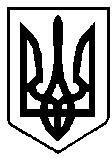                                                УКРАЇНА                            ВАРАСЬКА МІСЬКА РАДАРІВНЕНСЬКОЇ ОБЛАСТІВИКОНАВЧИЙ КОМІТЕТ                                              Р І Ш Е Н Н Я               03  жовтня  2017 року		  		     	 	                            №177Про  внесення змін до рішення виконавчого комітету  від 03.03.2016 року №24 «Про затвердження номенклатури та  обсягів місцевого матеріального резерву для запобігання і ліквідації наслідків надзвичайних ситуацій»Відповідно до ст.19, ст.98 Кодексу цивільного захисту України, 
постанови Кабінету Міністрів України від 30 вересня 2015 року № 775 „Про затвердження Порядку створення та використання матеріальних резервів для запобігання і ліквідації наслідків надзвичайних ситуацій”, враховуючи розпорядження голови обласної державної адміністрації від 28 грудня 2015 року №765 «Про формування матеріальних резервів для запобігання та ліквідації наслідків  надзвичайних ситуацій у Рівненській області», керуючись пп.6 п.«б» ч.1 ст.33, Закону України “Про місцеве самоврядування в Україні”, виконавчий комітет Кузнецовської міської ради ВИРІШИВ:1. Доповнити додаток до рішення виконавчого комітету від 03.03.2016 року №24 розділом VIII «Матеріали та засоби для забезпечення ліквідації аварій на інженерних мережах міста» згідно з додатком 1.2. Визначити місця розміщення і зберігання місцевого матеріального резерву для запобігання і ліквідації наслідків надзвичайних ситуацій згідно з додатком 2.3. Контроль за виконанням  рішення  покласти на міського голову.Міський голова                                                                   С.Анощенко     Додаток 2до рішення виконавчого комітету ____  __________2017 року №___Місця розміщення і зберіганнямісцевого матеріального резерву для запобігання і ліквідації наслідків надзвичайних ситуацій1. Відділ з питань надзвичайних ситуацій та цивільного
захисту населення виконавчого комітету Вараської міської ради:м. Вараш, майдан Незалежності,12. Склад Кузнецовського міського комунального підприємства:м. Вараш, вул. .	3.Склад лабораторії Кузнецовського міського комунального підприємства:	м. Вараш, вул. .	Керуючий справами                                                     Б.І.Бірук